請先在答案卡上:書寫姓名...，並劃記班級、座號...。以免被扣分!!一、單選題（占20分）說明：說明：第1題至第4題，每題有5個選項，其中只有一個是正確或最適當的選項，請畫記在答案卡之「選擇（填）題答案區」。各題答對者，得5分；答錯、未作答或畫記多於一個選項者，該題以零分計算。(     )1. 下列選項中，哪一個的值為「最小」？        (1)    (2)    (3)    (4)    (5) (     )2. 已知多項式 3(x  1)n 除以 (4x  1)n 所得餘式的常數項為 rn。那麼極限  為下列哪一個選項？        (1) 1    (2) 2    (3) 3    (4) 不存在    (5) 以上皆非(     )3. 自原點作三次函數的切線，那麼該切線的斜率等於多少？        (1)     (2)     (3)     (4) 不存在    (5) 以上皆非(   )4. 已知，則之值等於多少？      (1) 1    (2) 2    (3) 3    (4) 4    (5) 以上皆非二、多重選題（占32分）說明：第5題至第8題，每題有5個選項，其中至少有一個是正確的選項，請將正確選項畫記在答案卡之「選擇（填）題答案區」。各題之選項獨立判定，所有選項均答對者，得8分；答錯1個選項者，得4.8分；答錯2個選項者，得1.6分；答錯多於2個選項或所有選項均未作答者，該題以零分計算。 (     )5. 下列哪些選項的極限存在？ ( 註：其中表示小於或等於x的最大整數 )          (1)       (2)       (3)       (4)       (5)  (   )6. 下列各敘述哪些是正確的？     (1) 若數列收斂，則亦收斂。     (2) 若收斂，則。     (3) 若兩數列與均為收斂數列，則與皆為收斂數列。     (4) 無窮等比級數　之和為。     (5) 若對所有自然數，恆有，且與皆為收斂數列，則亦為收斂數列。(     )7. 設函數，下列各敘述哪些恆成立？          (1)　若在處的導數存在，則。      (2)　若在處不連續，則不存在。      (3) 若在處連續，則存在。      (4) 若f (x)＝f (a)，則f (x)在x＝a可微分。      (5) 設函數＝，其圖形在x＝0處有一條水平切線。(   )8.設f (x)  6x3 + 10x2  x  1，已知α、β、γ為方程式f (x)  0的三個實根，且α<β<γ，請選
   出正確的選項？      (1) 極限存在。      (2) α、β、γ至少有一個在 2與 1之間。      (3) α﹐α2﹐α3﹐…﹐αn﹐…為收斂數列。      (4) β﹐β2﹐β3﹐…﹐βn﹐…為收斂數列。      (5) γ﹐γ2﹐γ3﹐…﹐γn﹐…為收斂數列。三、選填題（占48分）說明：1.第A至H題，將答案畫記在答案卡之「選擇（填）題答案區」所標示的列號（9–25）。
2.每題完全答對給6分，答錯不倒扣，未完全答對不給分。A. 求值：＝        。(答案化至最簡分數)  B. 設f (x) ，若f (x)在x＝1處可微分，則數對= (    ，    )。  C. 設座標平面上有一等腰三角形ABC，三頂點分別為, , ，其中n為正整數。令為的  外接圓半徑，求  =         。(答案化至最簡分數)       D. 設函數=，實數與滿足在每一處皆連續，求值=          。   E. 設f(x)為實係數三次多項式，已知 ＝4且＝1，求f(3)之值=          。       F. 設，且，求數對()= (     ，     )。               G. 已知，求數對 (         ，     ) 。  H. 設﹐﹐…﹐﹐…為一序列多邊形，其作法如下：為邊長等於1之正三角形；以每一邊中間三分之一的線  段為一邊向外作正三角形，然後將該三分之一線段抹去，所得的多邊形為，﹐2﹐3﹐…（如下圖所示），其  形態似雪花，稱為科赫雪花（Koch snowflake）。令表的周長，求值：=______。(答案化至最簡分數) 
              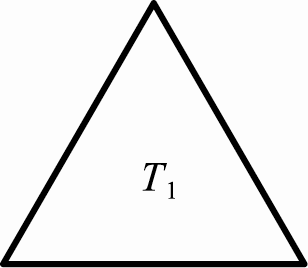 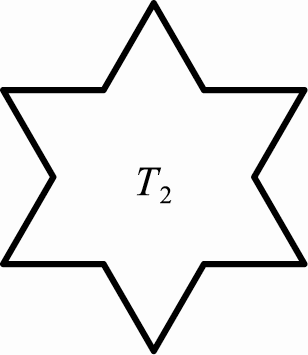 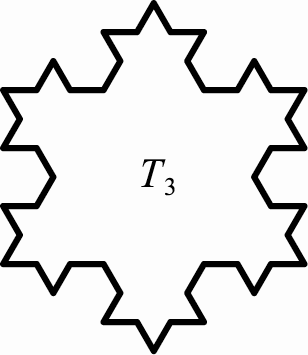 單選題1.(1)  2.(3)  3.(2)  4.(4)多重選題5.(1)(3)(4)  6.(2)(3)  7.(1)(5)  8.(2)(4)(5)三、選填題A.    B.(2, 0)   C.     D. 13 (a=7, b=-6) 
 E. 12    F. (5, 4)     G. (-1, 5)    H.    國立中興大學附屬高級中學  108學年度 第2學期第一次期中考 高三自然組數學科試題   班級：三年 ____ 班  座號：_________   姓名：_______________   命題：Meng  審題：Lu     (共4頁) 國立中興大學附屬高級中學  108學年度 第2學期第一次期中考 高三自然組數學科試題   班級：三年 ____ 班  座號：_________   姓名：_______________   命題：Meng  審題：Lu      (共4頁)9.10.11.12.13.14.15.322032116.17.18.19.20.21.22.31254–123.24.25.543